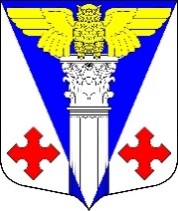 Совет депутатов  МО «Котельское сельское поселение» Кингисеппского муниципального района Ленинградской областиРешениеот 16.12.2016 года  № 128О внесении изменений в Решение Совета депутатовМО «Котельское сельское поселение»Кингисеппского муниципального района Ленинградской области от 22.12.2015 года №74 «О бюджете муниципального образования «Котельское сельское поселение» Кингисеппского муниципального района Ленинградской области на 2016год».В соответствии с Бюджетным кодексом Российской Федерации и Уставом муниципального образования «Котельское сельское поселение» Кингисеппского муниципального района Ленинградской области, Совет депутатов МО «Котельское сельское поселение» Кингисеппского муниципального района Ленинградской области РЕШИЛ:1. Внести  в решение Совета депутатов МО «Котельское сельское поселение» Кингисеппского муниципального района Ленинградской области от 22.12.2015 года № 74 «О  бюджете муниципального образования «Котельское сельское поселение» Кингисеппского муниципального района  Ленинградской области на 2016 год» следующие изменения:1.1. в пункте 1:а) цифры «31 585,6» заменить цифрами «31 715,2»;б) цифры «37 310,5» заменить цифрами «37 440,1».1.2. Приложение № 2 «Прогнозируемые поступления доходов в бюджет муниципального образования «Котельское сельское поселение» Кингисеппского муниципального района Ленинградской области на 2016 год» изложить в новой редакции:«Приложение № 2 к решению Совета депутатов МО «Котельское сельское поселение» Кингисеппского муниципального района Ленинградской области                              от 22.12.2015 года № 74(в редакции решения Советадепутатов МО «Котельскоесельское поселение» от16.12. 2016 г.№ 128)    ПРОГНОЗИРУЕМЫЕ поступления доходов в бюджет муниципального образования  «Котельское сельское поселение» Кингисеппского муниципального района Ленинградской области на 2016 год1.3.  Дополнить приложением № 6.6. «Изменение в распределение бюджетных ассигнований по разделам, подразделам бюджетной классификации расходов бюджета муниципального образования «Котельское сельское поселение» Кингисеппского муниципального района Ленинградской области на 2016 год» следующего содержания:«Приложение № 6.6 к решению Совета депутатов МО «Котельское сельское поселение» Кингисеппского района Ленинградской области  от 22.12.2015 года № 74ИЗМЕНЕНИЕ РАСПРЕДЕЛЕНИЯ
 бюджетных ассигнований по разделам, подразделам бюджетной классификации расходов бюджета муниципального образования «Котельское сельское поселение» Кингисеппского муниципального района Ленинградской области
на 2016 год, предусмотренных приложением 6 к решению Совета депутатов МО «Котельское сельское поселение» Кингисеппского муниципального района Ленинградской области «О бюджете муниципального образования «Котельское сельского поселения» Кингисеппского муниципального района Ленинградской области на 2016 год»1.4. Дополнить приложением 7.6. «Изменение ведомственной структуры расходов бюджета муниципального образования «Котельское сельское поселение» Кингисеппского муниципального района Ленинградской области на 2016 год» следующего содержания:«Приложение № 7.6 к решению Совета депутатов МО «Котельское сельское поселение» Кингисеппского района Ленинградской области от 22.12.2015 года № 74ИЗМЕНЕНИЕ Ведомственной структуры расходов бюджета муниципального образования
 «Котельское сельское поселение» Кингисеппского муниципального района Ленинградской области на 2016 год, предусмотренных приложением 7 к решению Совета депутатов МО «Котельское сельское поселение» Кингисеппского муниципального района  «О бюджете муниципального образования «Котельское сельское поселение» Кингисеппского муниципального района Ленинградской области на 2016 год»1.5.  Приложение № 8 «Адресная инвестиционная программа, финансируемая за счёт средств бюджета муниципального образования "Котельское сельское поселение" Кингисеппского муниципального района Ленинградской области на 2016 год» изложить в новой редакции:«Приложение № 8 к решению Совета депутатов МО «Котельское сельское поселение» Кингисеппского муниципального района Ленинградской области                              от 22.12.2015 года № 74(в редакции решения Советадепутатов МО «Котельскоесельское поселение» от    _16.12.2016 г.№128)    1.6.  В пункте 17 цифры «9 243,6» заменить цифрами  «9 347,6».Глава муниципального образования «Котельское сельское поселение»                                         Н.А.Таршев	 Код бюджетной классификацииИсточники доходовСумма (тысяч рублей)1231 00 00000 00 0000 000ДОХОДЫ23 367,51 01 00000 00 0000 000НАЛОГИ НА ПРИБЫЛЬ, ДОХОДЫ1 906,51 01 02000 01 0000 110Налог на доходы физических лиц1 906,51 03 00000 00 0000 000НАЛОГИ НА ТОВАРЫ (РАБОТЫ, УСЛУГИ), РЕАЛИЗУЕМЫЕ НА ТЕРРИТОРИИ РФ5 667,61 03 02000 01 0000 110Акцизы по подакцизным товарам (продукции), производимым на территории Российской Федерации5 667,61 05 00000 00 0000 000НАЛОГИ НА СОВОКУПНЫЙ ДОХОД49,91 05 03000 01 0000 110Единый сельскохозяйственный налог49,91 06 00000 00 0000 000НАЛОГ НА ИМУЩЕСТВО8 252,11 06 01000 00 0000 110Налог на имущество физических лиц174,21 06 06000 00 0000 110Земельный налог8 077,91 08 00000 00 0000 000ГОСУДАРСТВЕННАЯ ПОШЛИНА29,01 08 04000 01 0000 110 Государственная пошлина за совершение нотариальных действий (за исключением действий, совершаемых консульскими учреждениями Российской Федерации)29,01 11 00000 00 0000 000ДОХОДЫ ОТ ИСПОЛЬЗОВАНИЯ ИМУЩЕСТВА, НАХОДЯЩЕГОСЯ В МУНИЦИПАЛЬНОЙ СОБСТВЕННОСТИ3 066,71 11 05000 00 0000 120 Доходы, получаемые в виде арендной либо иной платы за передачу в безвозмездное пользование государственного и муниципального имущества (за исключением  имущества бюджетных и автономных учреждений, а также имущества государственных  и муниципальных унитарных  предприятий, в том числе казенных) 2 716,71 11 09000 00 0000 120 Прочие доходы от использования имущества и прав, находящихся в государственной и муниципальной собственности (за исключением  имущества бюджетных и  автономных учреждений, а также имущества государственных и муниципальных унитарных предприятий, в том числе казенных)350,01 13 00000 00 0000 000ДОХОДЫ ОТ ОКАЗАНИЯ ПЛАТНЫХ УСЛУГ (РАБОТ) И КОМПЕНСАЦИИ ЗАТРАТ ГОСУДАРСТВА345,71 13 01000 00 0000 130Доходы от оказания платных услуг (работ)300,01 13 02000 00 0000 130Прочие доходы от компенсации затрат бюджетов сельских поселений45,71 17 00000 00 0000 000ПРОЧИЕ НЕНАЛОГОВЫЕ ДОХОДЫ4 050,01 17 05000 00 0000 180Прочие неналоговые доходы4 050,02 00 00000 00 0000 000БЕЗВОЗМЕЗДНЫЕ ПОСТУПЛЕНИЯ8 347,72 02 00000 00 0000 151Безвозмездные поступления  от других бюджетов бюджетной системы Российской Федерации8 347,7ВСЕГО ДОХОДОВ:ВСЕГО ДОХОДОВ:31 715,2НаименованиеРзПРСумма (тысяч рублей)НаименованиеРзПРСумма (тысяч рублей)Всего129,6ОБЩЕГОСУДАРСТВЕННЫЕ ВОПРОСЫ010039,0Функционирование Правительства Российской Федерации, высших исполнительных органов государственной власти субъектов Российской Федерации, местных администраций0104104,0Другие общегосударственные вопросы0113-65,0ЖИЛИЩНО-КОММУНАЛЬНОЕ ХОЗЯЙСТВО050067,0Коммунальное хозяйство050266,0Другие вопросы в области жилищно-коммунального хозяйства05051,0ФИЗИЧЕСКАЯ КУЛЬТУРА И СПОРТ110023,6Массовый спорт110223,6НаименованиеГРБСРзПРЦСРВРСумма (тысяч рублей)НаименованиеГРБСРзПРЦСРВРСумма (тысяч рублей)Всего129,6АДМИНИСТРАЦИЯ МО КОТЕЛЬСКОЕ С/П906129,6ОБЩЕГОСУДАРСТВЕННЫЕ ВОПРОСЫ906010039,0Функционирование Правительства Российской Федерации, высших исполнительных органов государственной власти субъектов Российской Федерации, местных администраций9060104104,0Обеспечение деятельности органов местного самоуправления906010486 0 00 00000104,0Обеспечение деятельности Главы администрации906010486 3 00 000004,0Непрограммные расходы906010486 3 01 000004,0Расходы на выплаты по оплате труда органов местного самоуправления906010486 3 01 001004,0Расходы на выплаты персоналу государственных (муниципальных) органов906010486 3 01 001001204,0Обеспечение деятельности аппаратов органов местного самоуправления906010486 4 00 00000100,0Непрограммные расходы906010486 4 01 00000100,0Расходы на обеспечение функций органов местного самоуправления906010486 4 01 00120100,0Иные закупки товаров, работ и услуг для обеспечения государственных (муниципальных) нужд906010486 4 01 00120240100,0Другие общегосударственные вопросы9060113-65,0Непрограммные расходы органов местного самоуправления906011387 0 00 00000-65,0Непрограммные расходы906011387 9 00 00000-65,0Непрограммные расходы906011387 9 01 00000-65,0Управление муниципальной собственностью906011387 9 01 80030-70,0Иные закупки товаров, работ и услуг для обеспечения государственных (муниципальных) нужд906011387 9 01 80030240-70,0Материальное поощрение старост906011387 9 01 800405,0Иные выплаты населению906011387 9 01 800403605,0ЖИЛИЩНО-КОММУНАЛЬНОЕ ХОЗЯЙСТВО906050067,0Коммунальное хозяйство906050266,0Непрограммные расходы органов местного самоуправления906050287 0 00 0000066,0Непрограммные расходы906050287 9 00 0000066,0Непрограммные расходы906050287 9 01 0000066,0Содержание, обслуживание, капитальный и текущий ремонт объектов коммунального хозяйства906050287 9 01 8017066,0Иные закупки товаров, работ и услуг для обеспечения государственных (муниципальных) нужд906050287 9 01 8017024066,0Другие вопросы в области жилищно-коммунального хозяйства90605051,0Непрограммные расходы органов местного самоуправления906050587 0 00 000001,0Непрограммные расходы906050587 9 00 000001,0Непрограммные расходы906050587 9 01 000001,0Прочие мероприятия в области жилищного хозяйства906050587 9 01 801601,0Иные закупки товаров, работ и услуг для обеспечения государственных (муниципальных) нужд906050587 9 01 801602401,0ФИЗИЧЕСКАЯ КУЛЬТУРА И СПОРТ906110023,6Массовый спорт906110223,6Муниципальная программа муниципального образования "Котельское сельское поселение" "Развитие культуры и спорта в Котельском сельском поселении"906110245 0 00 0000023,6Подпрограмма "Развитие объектов физической культуры и спорта"906110245 3 00 0000023,6Основное мероприятие "Строительство, реконструкция и проектирование спортивных объектов"906110245 3 01 0000023,6Проектирование и строительство спортивных объектов906110245 3 01 0501023,6Бюджетные инвестиции906110245 3 01 0501041023,6Адресная инвестиционная программа, финансируемая за счёт средств бюджета муниципального образования "Котельское сельское поселение" Кингисеппского муниципального района Ленинградской области на 2016 год Адресная инвестиционная программа, финансируемая за счёт средств бюджета муниципального образования "Котельское сельское поселение" Кингисеппского муниципального района Ленинградской области на 2016 год Адресная инвестиционная программа, финансируемая за счёт средств бюджета муниципального образования "Котельское сельское поселение" Кингисеппского муниципального района Ленинградской области на 2016 год Адресная инвестиционная программа, финансируемая за счёт средств бюджета муниципального образования "Котельское сельское поселение" Кингисеппского муниципального района Ленинградской области на 2016 год Адресная инвестиционная программа, финансируемая за счёт средств бюджета муниципального образования "Котельское сельское поселение" Кингисеппского муниципального района Ленинградской области на 2016 год Адресная инвестиционная программа, финансируемая за счёт средств бюджета муниципального образования "Котельское сельское поселение" Кингисеппского муниципального района Ленинградской области на 2016 год № п/пНаименование объектаНаименование муниципальной программы/подпрограммыГлавный распорядитель бюджетных средствБюджетополучательПлан                                на 2016 год, тыс.руб.1.Проектирование и строительство ФОКа"Развитие культуры и спорта в Котельском сельском поселении/Развитие объектов физической культуры и спортаАдминистрация Котельского сельского поселенияАдминистрация Котельского сельского поселения1 722,12.Строительство газопровода к жилой застройке д.КотлыНепрограммные расходыАдминистрация Котельского сельского поселенияАдминистрация Котельского сельского поселения167,6